Paziņojums par zemes vienības daļas ar  kadastra apzīmējumu 7888 003 0144 nomas tiesību izsoli Silmalas pagastā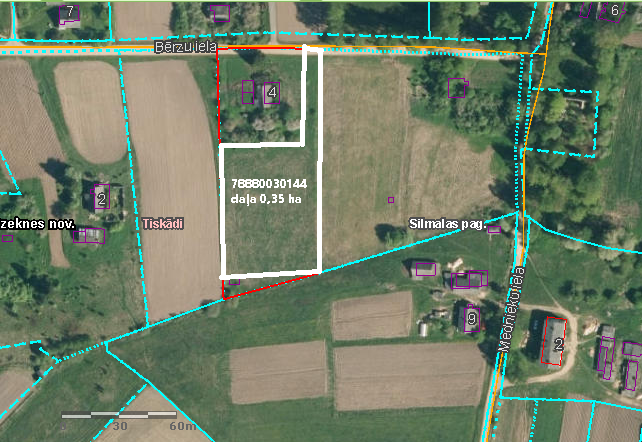 Zemes vienība  Nr.5Zemes vienības daļa ar kadastra apzīmējumu 7888 003 0144Zemes vienība  Nr.5Zemes vienības daļa ar kadastra apzīmējumu 7888 003 0144Izsoles veidsmutiskaIzsoles objektsneapbūvētas zemes nomas tiesībasZemes vienības statusspašvaldībai piekritīgā zemeAdministratīvā teritorijaSilmalas pagastsZemes vienības atrašanās vieta Tiskādi, Silmalas pagasts, Rēzeknes novads, LV – 4636Iznomājamā platība / ha0,35Zemes vienība uzmērītanēZemes vienība ierakstīta zemesgrāmatānēKadastrā reģistrētais lietošanas mērķiszeme, uz kuras galvenā saimnieciskā darbība ir lauksaimniecība, kods 0101Iznomāšanas mērķislauksaimnieciskās ražošanas vajadzībāmKonstatēti apgrūtinājuminavCiti nosacījumiapbūve un apakšnoma nav atļauta, papildus nomas maksai ir maksājams nekustamā īpašuma nodoklisCita informācijaZemes vienība atrodas Silmalas pagasta Tiskādos ar kopējo platību 0,70 ha, kam tiek nodrošināta tieša piekļuve no Bērzu ielas Tiskādos. Apsekojamais zemes gabals, neregulāras formas daudzstūris ar samērā līdzenu reljefu, kas uz apsekošanas brīdi kā arī iepriekšējos gadus nav apstrādāts. Meliorācijas sistēmas nav vai arī tā nedarbojas pilnvērtīgi.Nomas līguma termiņš12 gadiIzsolē piedāvātā objekta sākotnējā aprēķinātā nomas maksa ir maksa EUR gadā (bez PVN), kas ir izsoles sākumcena28,00 Izsoles solis  noteikts EUR  no objekta sākotnējās aprēķinātās nomas maksas (bez PVN) 3,00  Izsoles nodrošinājuma  nauda ir vienāda ar nomas objekta sākotnējo nomas aprēķināto maksu EUR gadā (bez PVN) 28,00Izsoles reģistrācijas vieta, datums, laiksSilmalas pagasta pārvalde,  līdz 2019.gada 20.decembra plkst.13.00.,  reģistrācijas laiks - darba dienās no plkst.8.00 līdz plkst.12.00  un no plkst.12.30  līdz 16.30.Izsoles norises  datums,  laiks, vieta2019.gada 20. decembrī, plkst.14.00, Silmalas pagasta pārvaldePieteikšanās termiņš	2019.gada 20. decembris, plkst. 13.00 Zemesgabala apskates vieta un laiksiepriekš piesakoties  Silmalas pagasta pārvaldē, vai pie zemes lietu speciālistes t. 64644844, mob.28223706grafiskais pielikums 1.5.pielikums (zemes vienības daļas ar kadastra apzīmējumu 7888 003 0144 izvietojuma grafiskais attēlojums (nomas līguma nr. ____ neatņemama sastāvdaļa )